IntroductionIn 2018, there were 6,507 suicides registered in the UK, an age-standardised rate of 11.2 deaths per 100,000 population.  This rate is significantly higher than that in 2017 and represents the first increase since 2013.  Three-quarters of registered deaths in 2018 were among men (4,903 deaths). Despite low numbers of deaths overall, rates among the under 25s have generally increased in recent years, particularly 10 to 24-year-old females.  The most common method of suicide in the UK was hanging, accounting for 59.4% of all suicides among males and 45.0% of all suicides among females.. Preventing Suicide in England – A national strategySince publishing the national strategy for preventing suicide in 2012, the Government has published several reports and strategies aimed at improving mental health and preventing suicide.  The strategy mandated local authorities with the responsibility for leading local suicide prevention work in collaboration with local partners such as (but exclusive to) local Clinical Commissioning Groups (CCG), police, voluntary sector and the coroners office.  Other national reports include the Five Year Forward View for Mental Health which set a national ambition in 2016 to reduce suicides by 10% by 2020/21. The England strategy had two objectives which suicide prevention plans should reflect and work towards.  These are:A reduction in the suicide rate in the general population in England; andbetter support for those bereaved or affected by suicide.The strategy identified six key areas for action to support delivery of these objectives:1: Reduce the risk of suicide in key high-risk groups2: Tailor approaches to improve mental health in specific groups3: Reduce access to the means of suicide4: Provide better information and support to those bereaved or affected by suicide5: Support the media in delivering sensitive approaches to suicide and suicidal behaviour6: Support research, data collection and monitoring.  An additional area of focus was added which included, reducing rates of self-harm.Thrive LDNRegionally in London during 2016-2018 the rate of suicide for all persons was 8.1 per 100,000.  568 Londoners took their own lives in 2017, this equates to approximately 11 people every week.  London currently has the lowest rate of suicide for the whole of England, although there is variation between the boroughs.  Thrive LDN are leading in developing a joined up approach to delivering suicide prevention activities.  In addition to supporting Harrow to deliver Mental Health First Aid training to colleagues and professionals, they have also commissioned Papyrus UK to provide education to schools, colleges and London universities on suicide prevention through training workshops and organisational policy development.  In addition to this, resources have been developed aimed at clinicians and primary care staff to reduce access to medication as a means of suicide to high risk groups.  Data sharing across LondonThrive LDN have also developed London’s first multi-agency information sharing hub, allowing vital information to be securely shared to enable effective bereavement support and the improvement of suicide prevention work throughout London.  The data sharing hub will entail working with all councils to facilitate real time reporting enabling local councils to potentially have in-depth discussions and relationships with local officers of the Metropolitan Police and British Transport Police.  Zero Suicide LondonThrive LDN have partnered with the London Mayor and the Zero Suicide Alliance, to undertake a city wide movement to encourage 100,000 Londoners to take up a free training program to help anyone taking the training  to be able to identify warning signs and feel comfortable having conversations about suicide.  The free suicide prevention training can be found here:  Zero Suicide LondonLocal Context.Brent and Harrow public health team are yet to undertake an audit with the local coroners office.  Currently,  Public Health teams cannot access the coroners to inform suicide numbers locally, due to significant changes across London.  There will be seven new partnerships which will come together across London to implement and manage these new systems. As new partnerships, there is a responsibility for the partnership  to implement new processes; collect a standardised dataset; ensure multi-agency input; undertake thematic learning; and provide routine support tobereaved families.  Hence, there is currently some uncertainty regarding the exact number , breakdown by age and gender, method of death  and other such demographic data over time that is not available.  Thrive LDN have now formalised the Pan-London Information Hub overseen and held by the London Metropolitan Police.  The Hub will enable data and information to become available across all London boroughs by Sustainability and Transformation Partnership (STP).  The data will support boroughs to look at patterns and interrogate a larger database to establish patterns, hot spots and themes.  The process is,  following a  suspected suicide, data will be sent in the following order:Category A Access:  London Metropolitan Police, London Ambulance Service, British Transport Police and NHS Trusts (Mental Health)Category B Access: A defined professional within the Local Authority.  For Harrow and Brent this will be with the Public Health Teams.NHS NW London STP has received funding from NHS England and NHS Improvement to set up a service supporting people bereaved by suicide.  The Postvention service is currently in development and will need to be set up by March/April 2020.  Part of the development of the service will include capacity building by developing and rolling out training with services that offer bereavement counselling and support services.Risk Factors and DataIn England and Wales, suicide is defined as deaths given an underlying cause of intentional self-harm or injury/poisoning of undetermined intent.  Public Health England (PHE) Fingertips tool allows some insight into mental health and suicide data.  This is collected by a combination of local CCG and Local Authority individual rates.    Specific risk factors associated with suicide include  the occurrence of common mental health disorders in people aged 16 and over in 2017 for Harrow CCG  was 15.6% which was significantly better than the England benchmark of  16.9% and when compared to London which was 19.3%. These are estimated synthesised figures.Recent trends show that the occurrence of depression is on the increase.  In 2017, Harrow CCG shows that there were  6.1%  of people with depression on GP registers. Whilst the trend is increasing across NHS London region, these proportions are significantly better than NHS London which is 7.1%ONS data on the number of suicides recorded per year show that in the last seven years the numbers of suicide deaths have varied significantly between the boroughs. Figure 1 shows the absolute numbers of suicides between 2012 -2018 in Brent and Harrow.Figure 1. Number of absolute deaths per year in Brent and HarrowSource:  ONS Suicides in the UK: 2018 RegistrationsHowever,  the rates of suicides within Brent and Harrow when  compared to England and London rates, show little significant difference between 2016-2018.  The current rate of suicides in Brent and Harrow is current lower than the England rates.  See Table 1Table 1. Brent and Harrow Age Standardised rates of suicide per 100,000 compared with London and England	Source: ONS Mid Year Population Estimates, PHE Mental Health and Wellbeing JSNA.Brent and Harrow Priorities for 2019 – 2020Male SuicidesMale suicide has been described as a “silent epidemic”. In the UK, suicide is the highest cause of death among men under the age 45.  In Brent and Harrow, the rates of male suicides are higher than for females.  One reason for the high rates seen in men,  is that men are less likely to ask for help or express depressive or suicidal feelings.  Risk factors associated with male suicides include:Social-economic Factors – Men are up to ten times more likely to end their lives by suicide than those in the highest social class from the most affluent areas.Challenges in mid-life – Considered the ‘buffer generation’ Men in mid-life now are part of the so-called ‘buffer’, men who are in their mid-life years find themselves caught between older, traditional fathers and younger, more progressive and individualistic sons.Personality Traits – Depression and other psychiatric illnesses contribute to suicide. Some personality traits and ‘mind-sets’ contribute to the development of suicidal thoughts, including the desire to be perfect; self-criticism; brooding; and having no positive thoughts about the future.Masculinity – Men compare themselves against a standard of masculinity and when there is a perception that this is not being met, this can lead to a sense of shame and defeat. Recommendations for reducing male suicide rates from the Samaritans include:Local suicide prevention strategies target men at the highest risk and consider gender and socio-economic disadvantage; Prioritise interventions to mitigate stereotypes around masculinity and stigma around help-seeking; Put in place ambitious policies to tackle the risk factors that can be linked to suicide risk in middle-aged men, including loneliness and alcohol misuse and Roll out suicide awareness training programmes for GPs to improve diagnosis and signposting to servicesChildren and Young PeopleSuicide in young people is rarely caused by one thing; it usually follows a combination of previous vulnerability and recent events.  An estimated two hundred children a year lose their lives through completed suicide in the UK.  Risk factors associated with suicides in children and young people are:Table xx  Suicide risk factors for children and young peopleThe National Confidential Inquiry into Suicide and Homicide by People with Mental Illness produced a report in July 2017 highlighting the impact of suicide methods found on the internet.  Of the 922 suicides reviewed in England, they found suicide-related internet use in 26% of deaths in under 20s, and 13% of deaths in 20-24 year olds.  This is the equivalent to 80 deaths per year.The following table shows the crude rates of suicides for 10-34 year olds in Brent and Harrow compared to the England and London for the same age group.  The rates of suicides in Brent and Harrow are similar to England rates however, slightly higher for the London region.Table 2.  Crude rates for suicides over a 5 year period for 10-34 year olds in Brent and Harrow	Source:  PHE FingertipsSelf-HarmNationally,  self-harming in young people is not uncommon 10-13% of 15-16-year-olds have self-harmed in their lifetime. Hospital admissions for self-harm in children have increased in recent years, with admissions for young women being much higher than admissions for young men.   Self-harm is an expression of personal distress. There is a significant and persistent risk of future suicide following an episode of self harm.  Following an initial workshop with partners to discuss how suicide prevention within Harrow should be tackled, it was agreed that this years action plan would focus on Children and Young People.  Young Harrow Foundation conducted a needs assessment of children and young people in Harrow, 15% of the target age (10-19 years) responded.  Findings showed that young people in Harrow are struggling with mental health issues including self-harm and suicidal thoughts.  Data received from the Young Harrow Foundation has found that:Out of 3870 CYP that answered the question around suicidal thoughts:412 said they need support 312 said their close friends need support.  These 2 numbers together says 17% of the CYP responding said there was a need around suicidal thinking.Of the 412 that asked for the support themselves:61% female31% male8% otherOf the 412 that asked for the support themselves:53% also want support for self harm 49% want support to deal with bereavementFurthermore, there is a percentage of respondents in Harrow schools state  that they would like support around suicidal thought.  This ranges from as high as 16% of respondents.The table below show emergency admissions for self harming in Brent and Harrow all ages including children and young people compared to England and London.Table 3.  Self Harm Hospital AdmissionsSource:  Public Health England, FingertipsServices which respond to self-harm are key to suicide prevention in children and young people.  Recommendations for reducing suicide and self harming rates in children and young people include:Support for young people who are bereaved, especially by suicide Greater priority for mental health in colleges and universitiesHousing and mental health care for looked after childrenMental health support for LGBT young peopleEncourage online safety, especially for under 20sBrent and Harrow Suicide Prevention Action Plan The national strategy preventing suicide in England: A cross-government outcomes strategy to save lives recommends that a multi-agency suicide prevention group alongside a local prevention action plan is collaboratively developed with local partners, drawing on local data and focusing on specific areas of action.This action plan has six key areas:Reduce the risk of suicide in key high-risk groupsTailor approaches to improve mental health in all groupsReduce the access to means of suicide and tackle high frequency locationsProvide better information to those bereaved or affected by suicideSupport the media in delivering sensitive approaches to suicide and suicidal behaviourSupport research, data collection and monitoringThe Action Plan has been developed in partnership with local organisations that either commission or deliver services related to mental and emotional health, suicide and bereavement support.  The Action Plan will focus on the tackling suicide rates in men and children and young people in Year 1 (2019-2020).Key:Action 1: Reduce the risk of suicide in key high-risk groups.Some groups of people are known to be at higher risk of suicide than the general population.   The groups at high risk of suicide are:young and middle-aged men;women and girlspeople with a history of self-harm;people who misuse drugs and alcoholAction 2: Tailor approaches to improve mental health in all groupsAs well as targeting high-risk groups, another way to reduce suicide is to improve the mental health of the population as a whole.  This needs to include tailored measures for groups with particular vulnerabilities or problems with access to services.Action 3:  Reduce the access to means of suicide and tackle high frequency locationsIn order to tackle impulsive and opportunistic attempts of suicide is to reduce access to high-lethality means of suicide.  As an example, evidence suggests that loss of life can be prevented when local agencies work together to discourage suicides at high-risk locations, including sites that temporarily become suicide hot-spots following a suicide death.Action 4:  Provide better information to those bereaved or affected by suicideEffective and timely emotional and practical support for families bereaved or affected by suicide is essential to help the grieving process, prevent further or longer-term emotional distress and support recovery.  It is important that GPs are vigilant to the potential vulnerability of family members when someone takes their own life.  Providing better information for those bereaved meansproviding support that is effective and timely;having effective local responses in place to the aftermath of a suicide; andproviding information and support for families, friends and colleagues who are concerned about someone who may be at risk of suicide.Action 5:  Support the media in delivering sensitive approaches to suicide and suicidal behaviourThe action plan will support the two approaches to ensuring the media is sensitive to suicide and suicide behaviour.  These are,  promoting the responsible reporting and portrayal of suicide and suicidal behaviour in the media; and continuing to support the internet industry to remove content that encourages suicide and provide ready access to suicide prevention services.Action 6: Support research. Data collection and monitoringIn order to inform the Action Plan, the group will:build on the existing research evidence and other relevant sources of data on suicide and suicide prevention;expand and improve the systematic collection of and access to data on suicides; andmonitor progress against the objectives of the national suicide prevention strategy.PartnersList of partners signed up to the Brent & Harrow Suicide Prevention Action PlanPopulationAge Standardised  suicide rate per 100,000 populationAge Standardised  suicide rate per 100,000 populationAge Standardised  suicide rate per 100,000 populationEstimated Number of suicides per yearAllMaleFemaleEngland55,977,2009.614.94.7-London 8,908,0818.112.54.0-Brent330,7957.312.42.324Harrow250,1496.49.03.616Behavioural disordersFamily breakdownMental health problemsSubstance misuseRejectionSuicide in the family or a friendAcademic pressuresBullyingBereavementSubstance misuseChildhood abuseSexual abuseEnglandLondonBrentHarrowSuicide crude rate for 10-34 year olds per 100,00010.58.310.210.2EnglandLondonBrentHarrowEmergency hospital admissions for intentional self-harm (standardised rate per 100,000) 185.583.650.670.7Hospital admissions as a result of self-harm (10-24yrs)421.2209.1135.9195.1Actions for 2019 -2020Proposed future actions 2021+ObjectiveActionLead AgencyDue ByJoint ActionProgress 2019-20(RAG)1.1Reduce the risk of suicides in menEnsure those working with men in different settings, receive suicide prevention training. Public Health, Papyrus, SamaritansApril 2020Joint1.2Reduce the risk of suicides in menTrain primary care professionals to recognise signs of distress in men.Public Health, Papyrus, Samaritans, COMPASSOngoingJoint1.3Reduce the risk of suicides in menPromote men’s mental health in community locations and traditional male settingsAll Partners  - Public Health, Men’s Health Forum, CALM, Sport/Football Club, Mental Health Foundation, SamaritansOngoingJoint1.4Reduce the risk of suicides in menSet up task and finish group to draw up proposals to increase help seeking by men.  Includes focus on Eastern European menPublic Health, Samaritans, Sport/Football Club, CAB and Harrow LearnFebruary 2020Joint1.5Reduce the risk of suicides and self-harm in children and young peopleProvide accessible suicide prevention information and materials to those in contact with children and young peopleYoung Harrow Foundation, Public HealthOngoingJoint1.6Reduce the risk of suicides and self-harm in children and young peopleImprove access to early intervention programmes and support for children and young peopleYoung Harrow Foundation, WISH Centre, Molly Rose Foundation, KOOTH, COMPASSOngoingJoint1.7Reduce the risk of suicides and self-harm in children and young peopleEnsure that schools undertake online safety training.Public HealthApril 2020Joint1.8Reduce the risk of suicides and self-harm in children and young peopleOffer all schools suicide prevention training and policy support. Including audit of policies in schools.Public Health, Papyrus, SamaritansOngoingJoint1.9Reduce the risk of suicides and self-harm in children and young peopleDevelop an online resource for parents to support self-harm and suicide Harrow Young Foundation, CAMHSDecember 2020Joint1.10Reduce the risk of suicides and self-harm in children and young peopleMap and review referral pathways for CAMHS and increase suicide prevention training amongst staffHarrow and Brent CCG,2021 -2024Joint1.11Women and GirlsReview the emerging evidence of women and girls self-harming and suicide rates in Brent and HarrowPan London Information Hub, Public Health, CDOP (STP)2021 – 2024Joint1.12Women and GirlsMap services that support women and girls and embed self-harm and suicide prevention trainingVoluntary Action, WISH Centre, Harrow Women’s Centre, Diwa Asian Women’s Network, Harrow CYP Safeguarding Board2021 – 2024Joint1.13Women and GirlsAudit pathway for people attending Emergency Department following suicide or self-harm attempt to ensure clear supportNHS Acute TrustsCNWL, Imperial NHS Trust and LNWHT2021-2024Joint1.14People with a history of self harmAudit to investigate whether GP’s are contacted with details of suicidal/vulnerable person who have attended the Emergency DepartmentBrent and Harrow CCG’s2021-2024Joint1.15People with a history of self harmReview peer to peer support model for self-harm based on recommended good practiceWISH Centre, Public Health2021-2024JointObjectiveActionLead AgencyDue ByJoint ActionProgress 2019-20(RAG)2.1Reduce the risk of suicides in menEnsure GP’s understand and utilise mental health pathways and are able to sign post confidently to local services including social prescribing Harrow and Brent CCG, Public HealthOctober 2020Joint2.2Reduce the risk of suicides in menPublic health to scope options for service user support of suicide prevention workPublic Health, Harrow Employment ServicesApril 2020Joint2.3Reduce the risk of suicides in menPromote and deliver Mental Health First Aid Training for adults and Suicide Prevention training to NHS staff including ED staff and other allied professionals such as pharmaciesPublic Health, Harrow and Brent CCG, NHS TrustsOngoingJoint2.4Reduce the risk of suicides and self-harm in children and young peoplePromote mental health first aid youth training and suicide prevention training to school staffPublic Health, Young Harrow FoundationOngoingJoint2.5Reduce the risk of suicides and self-harm in children and young peopleLink emerging  actions from the Action for Change project in Harrow and Anna Freud Link Programme with the CCG to APPublic Health, Young Harrow Foundation, Brent and Harrow CCGApril 2020Joint2.6Reduce the risk of suicides and self-harm in children and young peopleProvide mental health advice and support to schools and early years settings including linking to Healthy Schools London and Healthy Early Years London programme. Public Health, Healthy Schools and Healthy Early Years settings, HS: Team (Harrow Schools, Thriving Emotionally And Mentally)OngoingJoint2.7Reduce the risk of suicides and improve mental health in all groups in Brent and HarrowWork with local businesses to raise awareness of suicide and mental health by promoting Thrive LDN suicide prevention training and MHFAPublic Health, Harrow Economic development, Papyrus, SamaritansOngoingJoint2.8Reduce the risk of suicides and improve mental health in all groups in Brent and HarrowContribute and promote national campaigns on mental health and suicide prevention e.g. WMHD, Suicide Prevention DayAll partnersOngoingJoint2.9Reduce the risk of suicides and improve mental health in all groups in Brent and HarrowBuild on the current joint working arrangements for co-morbidity by Harrow substance mis-use services and Harrow mental health WDP, CNWLOngoingJoint2.10Reduce the risk of suicides and improve mental health in all groups in Brent and HarrowDevelop a peer mentoring /youth ambassadors programme to champion SPAll partnersOngoingJoint2.11Reduce the risk of suicides and improve mental health in all groups in Brent and HarrowEngage with charities and interfaith groups to improve understand and knowledge of suicide, linking actions to the Safeguarding Board Green BookVoluntary Action Harrow, Public Health, Thrive LDN, Safeguarding BoardOngoingJoint2.12Reduce the risk of suicides and improve mental health in all groups in Brent and HarrowWork with universities and colleges to review their current arrangements for students in crisisBrent Public Health, Universities and colleges.OngoingBrent2.13Use contract mechanisms to ensure suicide awareness training is built into all contracts.  All new contracts to include requirements for suicide prevention and intervention trainingBrent and Harrow commissions, CCG commissioners, Safeguarding Board2021 -2024JointObjectiveActionLead AgencyDue ByJoint ActionProgress 2019-20(RAG)2.1Reduce the risk of suicides in menIdentify high risk locations and review signposting at these locationsOngoingJoint2.2Reduce the risk of self-harm and suicide in children and young peopleContribute and support national campaigns that focus on reducing suicide and self-harm ideationPublic Health, Papyrus, SamaritansOngoingJoint2.3Reduce the risk of suicides and improve mental health in all groups in Brent and HarrowFeedback on actions undertaken from British Transport and Network RailBTP, Network Rail, Samaritans, Papyrus2021-2024Joint2.4Reduce the risk of suicides and improve mental health in all groups in Brent and HarrowPartnership group to engage with pharmacists to review safety of prescribing practicesBrent and Harrow CCG, Pharmacists, Public Health2021-2024Joint2.5Reduce the risk of suicides and improve mental health in all groups in Brent and HarrowFurther work by CNWL to reduce access to means of suicide in inpatient facilities and reduce absconding among detained patients – may be usefulCNWL, Public Health2021-2024BrentObjectiveActionLead AgencyDue ByJoint ActionProgress 2019-20(RAG)2.1Reduce the risk of self-harm and suicide in children and young peoplePromote support offer to schools and siblings of those who have died by suicidePublic Health, Papyrus, Samaritans, Brent & Harrow Bereavement Care, Educational Psychology service, Brent and Harrow commissioningApril 2020Joint2.2Reduce the risk of suicides and improve mental health in all groups in Brent and HarrowPromote NW London Postvention Service once support is establishedAll partners, NW London PartnersApril 2020Joint2.3Reduce the risk of suicides and improve mental health in all groups in Brent and HarrowUtilise Help is at Hand z-card distribution in community settings, front line staff and primary care staffAll PartnersMarch 2020Joint2.4Reduce the risk of suicides and improve mental health in all groups in Brent and HarrowExplore potential for Survivors of Bereavement by Suicide (SOBS) Peer Support group to be set up in NWLPublic Health2021 -2024JointObjectiveActionLead AgencyDue ByJoint ActionProgress 2019-20(RAG)5.1Reduce the risk of suicides and improve mental health in all groups in Brent and HarrowEnsure local media is aware of the Samaritans guidance on suicide reportingAll PartnersOngoingJoint5.2Reduce the risk of suicides and improve mental health in all groups in Brent and HarrowSupport and promote national promotion days relating to mental health and suicide prevention. E.g. WMHDAll PartnersGoingsJointObjectiveActionLead AgencyDue ByJoint ActionProgress 2019-20(RAG)6.1Reduce the risk of self-harm and suicide in children and young peopleReview and contribute to the emerging actions of the STP CDOP groupHarrow and Brent Safeguarding Board, Public HealthOngoingJoint6.2Reduce the risk of suicides and improve mental health in all groups in Brent and HarrowDevelop a detailed understanding of local suicide patterns.Public HealthOngoingJoint6.3Reduce the risk of suicides and improve mental health in all groups in Brent and HarrowContribute, receive and review information from the confidential data sharing Pan London HubNHS, London Ambulance Service, British Transport Police, Metropolitan Police, Thrive LDN, Brent and Harrow Public HealthOngoingJointBrent ContributorsHarrow ContributorsPublic HealthPublic HealthHarrow Council Commissioning – Children and Young PeopleHarrow Educational Psychology serviceMarlborough Primary SchoolPublic Health CommissionerHarrow Bereavement CareWDP – Harrow Adult Substance Mis-Use ServiceCNWLCNWLHarrow CCG (Children and Young People Commissioning)Brent CCGHarrow CCGPapyrusPapyrusBrent SamaritansHarrow SamaritansVoluntary Action HarrowHarrow Council HousingHarrow Young FoundationCAMHS Urgent Care Team (Harrow & Brent Hub)CAMHS Urgent Care Team (Harrow & Brent Hub)Network RailNetwork RailMetropolitan PoliceMetropolitan Police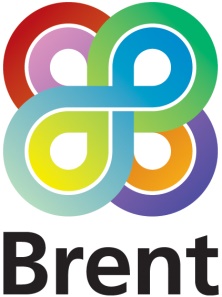 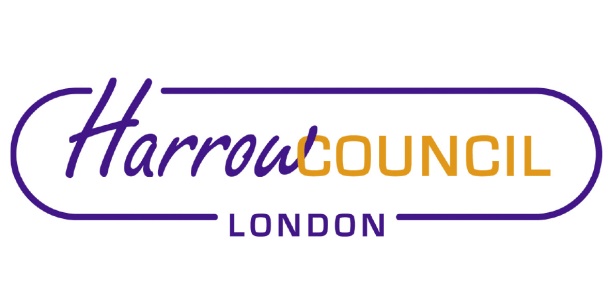 